9. ÔN TẬP CHƯƠNG IIII.  BÀI TẬPBài 1: Cho tam giác có  Các điểm  lần lượt trên các cạnh  sao cho: a) Chứng minh rằng : b) M là điểm trên cạnh BC sao cho . Gọi N là giao điểm của AM và DE.Chứng minh rằng  Bài 2: Cho hình thang  có (AB//DC). E là giao điểm của AD và BC, F là giao điểm của AC và BD.  Chứng minh rằng đường thẳng È đi qua trung điểm của AB và qua trung điểm của DC.Bài 3: Cho hình thang  ( AB // CD). O là giao điểm của AC và DB. Đường thẳng qua O song song với AB cắt AD ở M. Chứng minh rằng a) 		b) Bài 4: Cho tam giác ABC có đường trung tuyến BM cắt đường phân giác  ở N.Chứng minh rằng Tự luyệnBài 5: Cho tam giác ABC cân tại A có các đường cao BE và CF. Gọi P là chân đường vuông góc kẻ từ E đến AB, Q là là chân đường vuông góc kẻ từ F đến AC. Chứng minh PQ song song với BC.Bài 6: Cho tam giác ABC vuông tại A,  Trên cạnh AC lấy các điểm D, E sao cho  a)Tính độ dài BD.b) Chứng minh  c) Tính .Bài 7: Cho hình thang vuông ABCD  có hai đường chéo vuông góc với nhau tại O,  a) Chứng minh b) Tính độ dài AD.c) Chứng minh .d) Tính tỉ số  HƯỚNG DẪN GIẢIBài 1: a) Ta có :  ( vì ) (1)Xét  có ( định lý Ta- lét đảo )b) Xét  có 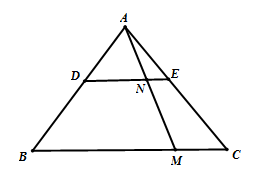 nên Xét  có  Nên Từ (1) và (2) và (3) có : Mà  (gt), nên . Bài 2:  Qua F vẽ đường thẳng song song với DC và cắt AD tại I, cắt BC tại K, vì IK//DC,AB//DC ( gt) nên IK//AB. FAB có AB//DC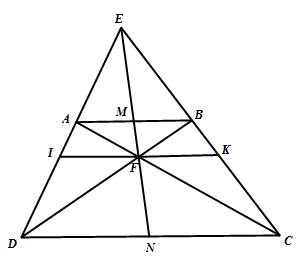 Nên :  ( hệ quả của định lý Ta – lét) hay  có IF//DC, nên ( hệ quả của định lý Ta- lét)BDC có FK//DC, nên  ( hệ quả của định lý Ta- lét)Suy ra : IF = FK.có IF//DN, nên  ( hệ quả của định lý Ta- lét)ECN có FK//NC, nên ( hệ quả của định lý Ta- lét).Do đó :  mà 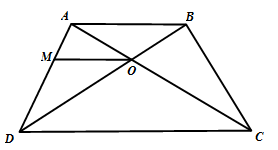 Bài 3: a) Xét OAB và OCD có ( đối đỉnh)( so le trong và AB//CD).Do đó b) Ta có OM//AB ( gt), AB//CD ( gt)  OM//CD.Xét  ABD có OM//AB  ( hệ quả của định lí Ta – lét)Xét  có OM//CD ( hệ quả của định lí Ta – lét)Do đó Bài 4: Qua D vẽ đường thẳng song song với BM cắt AC ở E.Xét  có MN//DE 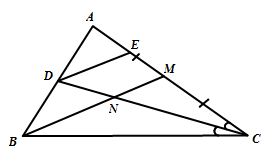 Xét  có  Xét ABC có CD là đường phân giác  Mà AM=MC( M là trung điểm của AC)Do đó Hay 